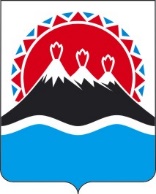 П О С Т А Н О В Л Е Н И ЕПРАВИТЕЛЬСТВАКАМЧАТСКОГО КРАЯг. Петропавловск-КамчатскийОб утверждении Порядка предоставления социальной выплаты на приобретение жилого помещения в собственность граждан, которые подлежат  обеспечению жилыми  помещениями, на территории Камчатского краяПРАВИТЕЛЬСТВО ПОСТАНОВЛЯЕТ:1. Утвердить Порядок предоставления социальной выплаты на приобретение жилого помещения в собственность граждан, состоящим в списке детей-сирот и детей, оставшихся без попечения родителей, лиц из числа детей-сирот и детей, оставшихся без попечения родителей, лиц, которые относились к категории детей-сирот и детей, оставшихся без попечения родителей, лиц из числа детей-сирот и детей, оставшихся без попечения родителей, и достигли возраста 23 лет, которые подлежат  обеспечению жилыми  помещениями, на территории Камчатского края согласно приложению к настоящему постановлению.2. Настоящее постановление вступает в силу после дня его 
официального опубликования.Приложение к постановлениюПравительства Камчатского краяот [Дата регистрации] № [Номер документа]Порядокпредоставления социальной выплаты на приобретения жилого помещения в собственность граждан, состоящим в списке детей-сирот и детей, оставшихся без попечения родителей, лиц из числа детей-сирот и детей, оставшихся без попечения родителей, лиц, которые относились к категории детей-сирот и детей, оставшихся без попечения родителей, лиц из числа детей-сирот и детей, оставшихся без попечения родителей, и достигли возраста 23 лет, которые подлежат обеспечению жилыми помещениями, на территории Камчатского края1. Настоящий Порядок определяет правила предоставления за счет средств краевого бюджета дополнительного вида социальной поддержки для детей-сирот и детей, оставшихся без попечения родителей, в виде социальной выплаты на приобретение жилого помещения в собственность гражданам, состоящим в списке детей-сирот и детей, оставшихся без попечения родителей, лиц из числа детей-сирот и детей, оставшихся без попечения родителей, лиц, которые относились к категории детей-сирот и детей, оставшихся без попечения родителей, лиц из числа детей-сирот и детей, оставшихся без попечения родителей, и достигли возраста 23 лет, которые подлежат обеспечению жилыми помещениями, на территории Камчатского края (далее соответственно – социальная выплата, граждане).2. Право на получение социальной выплаты в соответствии с настоящим Порядком имеют граждане при одновременном соблюдении следующих условий:1) граждане проживают на территории Камчатского края;2) граждане на день подачи заявления трудоустроены и имеют доход от трудовой деятельности непрерывно в течение не менее шести месяцев;3) граждане не состоят на учете в психоневрологическом диспансере и наркологическом диспансере в связи с лечением от алкоголизма, наркомании, токсикомании, хронических и затяжных психических расстройств;4) граждане не имеют не снятой или не погашенной в установленном федеральным законом порядке судимости;5) граждане не утратили основания для предоставления жилого помещения, которые установлены пунктом 1 статьи 8 Федерального закона от 21.12.1996 № 159-ФЗ «О дополнительных гарантиях по социальной поддержке детей-сирот и детей, оставшихся без попечения родителей».3. Социальная выплата предоставляется гражданам, не реализовавшим свое право на получение жилого помещения по договору найма специализированного жилого помещения.4. Получение социальной выплаты носит заявительный характер.5. Предоставление социальных выплат гражданам в соответствии с настоящим Порядком осуществляется Министерством социального благополучия и семейной политики Камчатского края (далее - Министерство) в пределах бюджетных ассигнований, предусмотренных законом Камчатского края о краевом бюджете и лимитов бюджетных обязательств, доведенных Министерству на соответствующие цели.6. Министерством, с учетом положений части 5 настоящего Порядка формируется реестр граждан, претендующих на получение социальной выплаты (далее - Реестр).7. В целях реализации права на социальную выплату, гражданам, включенным в Реестр, Министерство направляет уведомления о необходимости предоставления в течение 30 дней с момента получения уведомления документов, указанных в части 10 настоящего Порядка.8. Уведомление направляется гражданину заказным письмо о вручении либо с использованием иных средств связи и доставки, обеспечивающих фиксирование вручение адресату.9. В случае неисполнения гражданином условий, установленных частью 7 настоящего Порядка, или в случае отказа гражданина от социальной выплаты, в Реестр вносятся изменения в соответствии с частью 6 настоящего Порядка.10. Для предоставления социальной выплаты гражданин в срок 
до 1 августа текущего года подает заявление по форме согласно приложению к настоящему Порядку (далее – заявление) в Министерство. Заявление подается в письменной форме с предъявлением следующих документов (сведений):1) паспорт или иной документ, удостоверяющий личность гражданина (его представителя);2) документов, удостоверяющих личность представителя гражданина и подтверждающих его полномочия (в случае обращения с заявлением представителя гражданина);3) копии решения суда об установлении факта постоянного или преимущественного проживания на территории края (в случае отсутствия постоянной регистрации по месту жительства на территории края);4) копии трудовой книжки гражданина, заверенная по месту его работы, или сведения о трудовой деятельности, предусмотренные статьей 66.1 Трудового кодекса Российской Федерации;5) справки из психоневрологического и наркологического диспансеров по месту жительства гражданина, о том, что указанное лицо не состоит на учете в связи с лечением от алкоголизма, наркомании, токсикомании, хронических и затяжных психических расстройств;6) справки из органов внутренних дел о наличии (отсутствии) у гражданина судимости и (или) факта уголовного преследования либо о прекращении уголовного преследования указанного лица;7) сведений из налогового органа об отсутствии у гражданина задолженности по налогам и сборам на дату подачи заявления.11. Заявление и документы, предусмотренные частью 10 настоящего Порядка, не должны содержать подчисток, приписок, зачеркнутых слов и иных не оговоренных в них исправлений, а также не должны быть исполнены карандашом и иметь повреждения, не позволяющие однозначно определить их содержание.12. В срок не позднее 30 дней со дня подачи в Министерство документов, указанных в части 10 настоящего Порядка, они рассматриваются Комиссией по формирование Списка (далее - Комиссия). 13. В течение 10 дней со дня принятия Комиссией решения о предоставлении социальной выплаты издается приказ Министерства о предоставлении социальной выплаты (далее - приказ). Уведомление о принятом решении направляется гражданину в течение 5 дней со дня подписания приказа. В случае принятия Комиссией решения об отказе в предоставлении социальной выплаты гражданину в течение 5 дней направляется уведомление об отказе в предоставлении социальной выплаты с разъяснением оснований принятия соответствующего решения и порядка его обжалования.14. Предоставленное право на получение социальной выплаты должно быть реализовано гражданами после получения уведомления в течение текущего финансового года.15. Основания для отказа в предоставлении социальной выплаты:1) несоответствие гражданина условиям, установленным частью 2 настоящего Порядка;2) непредставление документов, указанных в части 10 настоящего Порядка16. Право на получение социальной выплаты предоставляется гражданам один раз.17. Размер социальной выплаты рассчитывается на дату принятия Комиссией решения о предоставлении социальной выплаты и является неизменным.18. Размер социальной выплаты определяется, исходя из:1) норматива общей площади жилого помещения - 40 квадратных метров;2) средней рыночной стоимости одного квадратного метра общей площади жилого помещения по Камчатскому краю, ежеквартально утверждаемой приказом Министерства строительства и жилищного-коммунального хозяйства Российской Федерации, действующей на дату предоставления социальной выплаты.19. Социальная выплата носит целевой характер. С использованием средств социальной выплаты гражданин имеет право на приобретение на первичном или вторичном рынке жилья на территории Камчатского края жилого помещения, отвечающего установленным санитарным и техническим правилам и нормам, благоустроенного применительно к условиям соответствующего населенного пункта Камчатского края, в котором гражданин приобретает жилое помещение.Не допускается приобретение жилого помещения, признанного в установленном порядке непригодным для проживания, а также в жилых домах, признанных аварийными и подлежащими сносу или реконструкции.Общая площадь приобретаемого жилого помещения не должна быть меньше нормы предоставления площади жилого помещения, установленной в соответствующем муниципальном образовании в Камчатском крае.20. При приобретении жилого помещения с использованием средств социальной выплаты граждане, указанные в части 2 настоящего Порядка, вправе использовать собственные средства, кредитные (заемные) средства, средства (часть средств) материнского (семейного) капитала.21. Приобретаемое жилое помещение оформляется в собственность гражданина.22. Предоставление социальной выплаты гражданину осуществляется в форме безналичного расчета продавцу жилого помещения.23. Для оплаты приобретенного жилого помещения гражданин представляет в Министерство следующие документы:1) заявление о перечислении социальной выплаты на счет продавца жилого помещения;2) договор купли-продажи жилого помещения, явившегося основанием для государственной регистрации права на приобретенное жилое помещение. В договоре купли-продажи жилого помещения должно быть указано, что жилое помещение приобретается за счет средств социальной выплаты, ее размер, а также реквизиты приказа о предоставлении социальной выплаты (номер, дата выдачи, орган, издавший приказ);3) справка лица, осуществляющего отчуждение жилого помещения по договору купли-продажи жилого помещения с рассрочкой платежа (договору мены с доплатой), о размерах оставшейся неуплаченной суммы по договору в случае если приобретение жилого помещения осуществляется по договору купли-продажи жилого помещения с рассрочкой платежа (договору мены с доплатой).24. В случае, если стоимость приобретаемого жилого помещения ниже размера социальной выплаты, указанной в приказе, выплата производится в размере стоимости приобретаемого жилого помещения.25. В случае, если стоимость приобретаемого жилого помещения превышает размер социальной выплаты, указанный в приказе, доплата производится за счет средств гражданина. При этом документы, подтверждающие факт оплаты разницы между фактической стоимостью и расчетным размером социальной выплаты должны предоставляться в Министерство социального благополучия и семейной политики Камчатского края одновременно с документами, указанными в части 23 настоящего Порядка.26. На основании документов, указанных в части 23 настоящего Порядка, Министерство в течение 20 рабочих дней с даты их получения осуществляет перечисление денежных средств на счет продавца, открытый в кредитной организации, в счет оплаты жилого помещения.27. Социальная выплата считается предоставленной гражданину с даты ее перечисления в полном объеме.Право гражданина на социальную выплату считается реализованным со дня перечисление денежных средств в счет оплаты жилого помещения.[Дата регистрации]№[Номер документа]Председатель Правительства Камчатского края[горизонтальный штамп подписи 1]Е.А. Чекин